Policy StatementIt is the policy of the University of Chichester (“University”) to promote, enable and provide digital technologies relevant to learning, to onwards careers, maximising social inclusivity, as well as those that best enable environmental sustainability, security and corporate efficiency. The purpose of this Digital Strategy is:To compliment the University’s Strategic Plan, and the University’s Learning and Teaching and Student Experience Strategy. To provide a succinct, outwards facing policy document, describing the University’s commitments to acquiring and enabling effective digital systems and opportunities.  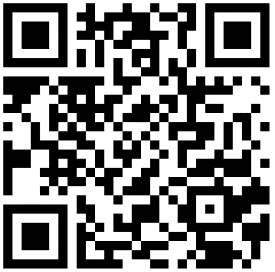 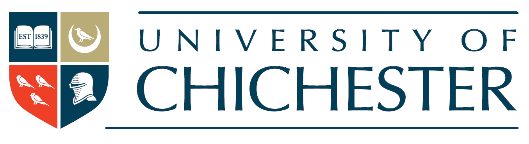 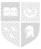 Version number: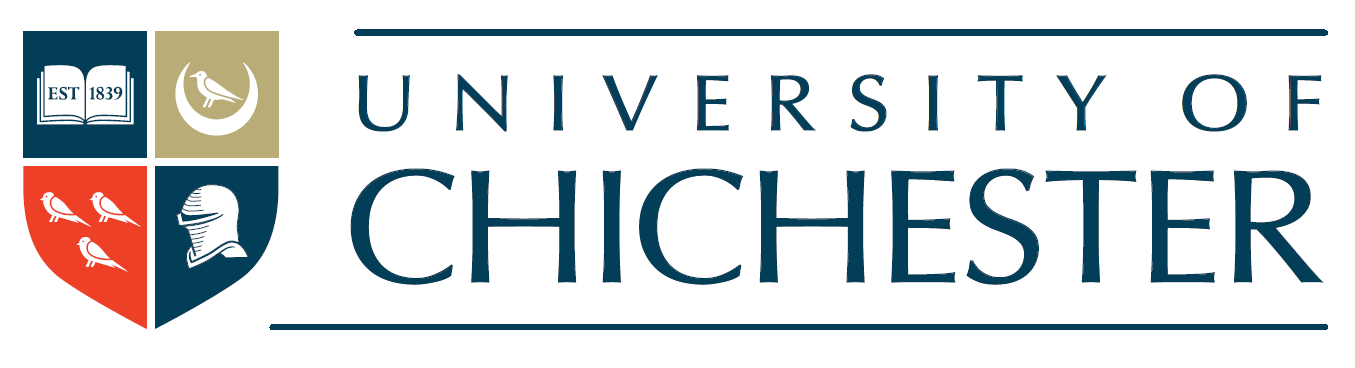 Policy owner:Effective date:Review date: